INFORMACIÓN GENERAL DEL ESTUDIANTENombre(s):		__________________________________________________________Apellido(s):		__________________________________________________________Cédula:			__________________________________________________________Fecha de nacimiento:	__________________________________________________________Dirección:		__________________________________________________________Teléfono:		__________________________________________________________Celular:			__________________________________________________________Correo electrónico:	__________________________________________________________Programa:		__________________________________________________________No. Carné: 		_________________________________PERFIL PROFESIONAL (Competencias, Habilidades, Intereses, entre otros) PROMEDIO ACADÉMICO ACUMULADONIVEL ACTUALMATERIAS REQUISITORIAS CURSADASESTUDIOS REALIZADOS (Cursos, Seminarios, entre otros)EXPERIENCIA LABORAL E INVESTIGATIVA (Lugares donde ha laborado, participación en proyectos de investigación o semilleros, monitorías académicas)Fecha de elaboración: _____________________________________________Firma del Estudiante: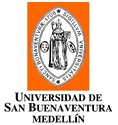 FORMATOCURRÍCULO DEL ESTUDIANTE ASPIRANTE MOEACONVOCATORIA CONCURSOS DE DERECHOS HUMANOSFECHA DE VERSIÓN:19-FEB-2012CursoNOTASEMESTREDERECHO CONSTITUCIONALDERECHO INTERNACIONAL PÚBLICOTÉCNICAS DE ORALIDADDERECHOS HUMANOS Y DIHCursoInstituciónAñoEntidadCargo desempeñadoTiempoTeléfono